The Commonwealth of MassachusettsExecutive Office of Health and Human ServicesDepartment of Public HealthBureau of Environmental HealthCommunity Sanitation Program67 Forest Street, Suite # 100Marlborough, MA 01752Phone: 781-223-7503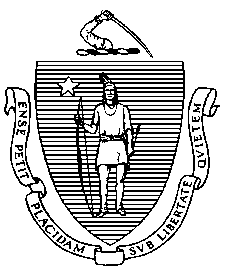 December 27, 2022Patrick McDermott, SheriffNorfolk County Correctional Center200 West StreetP.O. Box 149Dedham, MA 02027	(electronic copy)Re: Facility Inspection - Norfolk County House of Correction and Alternative Center, DedhamDear Sheriff McDermott:In accordance with M.G.L. c. 111, §§ 5, 20, and 21, as well as Massachusetts Department of Public Health (Department) Regulations 105 CMR 451.000: Minimum Health and Sanitation Standards and Inspection Procedures for Correctional Facilities; 105 CMR 480.000: Minimum Requirements for the Management of Medical or Biological Waste (State Sanitary Code, Chapter VIII); 105 CMR 590.000: Minimum Sanitation Standards for Food Establishments (State Sanitary Code Chapter X); the 2013 Food Code; 105 CMR 500.000 Good Manufacturing Practices for Food; and 105 CMR 205.000 Minimum Standards Governing Medical Records and the Conduct of Physical Examinations in Correctional Facilities; the Department’s Community Sanitation Program (CSP) conducted an inspection of the Norfolk County House of Correction and Alternative Center on December 20, 2022, accompanied by Patrick Harris, Accreditation Manager and Lauren Garber, Policy Compliance Coordinator. Violations noted during the inspection are listed below including 42 repeat violations.Should you have any questions, please don’t hesitate to contact me.									Sincerely,									Shanene Pierce									Environmental Health Inspector, CSP, BEHcc:	Margret R. Cooke, Commissioner, DPHNalina Narain, Director, BEH	Steven Hughes, Director, CSP, BEHMarylou Sudders, Secretary, Executive Office of Health and Human Services	(electronic copy)	Carol A. Mici, Commissioner, DOC						(electronic copy)Terrence Reidy, Secretary, EOPSS						(electronic copy)Timothy Gotovich, Director, Policy Development and Compliance Unit		(electronic copy)	Danielle Frane, Superintendent							(electronic copy)Sergeant Dave Munchbach, EHSO						(electronic copy)Kylee Sullivan, Health Director, Dedham Health Department			(electronic copy)	Clerk, Massachusetts House of Representatives					(electronic copy)	Clerk, Massachusetts Senate							(electronic copy)HEALTH AND SAFETY VIOLATIONS(* indicates conditions documented on previous inspection reports)NORFOLK COUNTY HOUSE OF CORRECTIONVisitor Waiting AreaVisitor Lobby	No Violations NotedMale Bathroom	No Violations NotedFemale Bathroom105 CMR 451.123		Maintenance: Caulking missing between sink and countertop at handwash sink # 2Janitor’s ClosetUnable to Inspect – LockedAdministration OfficesMale Staff Bathroom	No Violations NotedFemale Staff Bathroom	No Violations NotedConference Room	No Violations NotedMale Locker Room	No Violations NotedFemale Locker Room105 CMR 451.123	Maintenance: Wall dirty around soap dispenser at handwash sink # 1Exercise Room	No Violations NotedKitchenette	No Violations NotedArsenalUnable to Inspect – LockedIT Office	No Violations NotedMail Room	No Violations NotedCentral Control	No Violations NotedBathroom	No Violations NotedFood ServiceThe following Food Code violations listed in BOLD were observed to be corrected on-site.Staff DiningMain Area	No Violations NotedServing Line	No Violations NotedMale Bathroom	No Violations NotedFemale Bathroom	No Violations NotedJanitor’s Closet	No Violations NotedKitchenHandwash Sink	No Violations NotedWarewash Machine RoomFC 6-501.111	Maintenance and Operation; Premises, Structure, Attachments, and Fixtures - Methods: Premises not maintained free of rodents, droppings observed near floor drainSlop and Spray Area	No Violations NotedJanitor’s ClosetFC 7-102.11*	Labeling and Identification, Working Containers: Working container of poisonous/toxic materials missing common name of materialPfInmate BathroomFC 6-501.11	Maintenance and Operation; Repairing: Facility not in good repair, large gap between toilet and wallWalk-In Refrigerator # 1	No Violations NotedIce Machine	No Violations NotedWalk-In Refrigerator # 2	No Violations NotedWalk-In Refrigerator # 3FC 6-501.12(A)	Maintenance and Operation; Premises, Structure, Attachments, and Fixtures - Methods: Facility not cleaned as often as necessary, accumulation of debris on shelvesCan Opener TableFC 4-601.11(A)	Cleaning of Equipment and Utensils, Objective: Food contact surface dirtyPf, can opener observed with food debrisHandwash Sink	No Violations NotedWalk-In Freezer	No Violations NotedLarge Storage	No Violations NotedSmall Storage	No Violations NotedFeeding Prep Area	No Violations Noted2-Compartment Sink	No Violations Noted4-Compartment Sink	No Violations NotedPrep Area	No Violations NotedOffice	No Violations NotedTool Closet	No Violations NotedReceiving Dock	No Violations NotedCan Room	No Violations NotedDumpster Area	No Violations NotedCentral Storage Area	No Violations Noted Laundry	No Violations NotedInmate Bathroom	No Violations NotedStorage Room	No Violations NotedChemical StorageChemical Room	No Violations NotedBathroom105 CMR 451.123	Maintenance: Soap dispenser leakingHouse 1AControl	No Violations NotedCase Worker’s Office	No Violations NotedControl Bathroom	No Violations NotedKitchenette Area	No Violations NotedShowers 			Unable to Inspect Shower # 1 – In Use105 CMR 451.123	Maintenance: Soap scum on walls in shower # 2 and 4105 CMR 451.123	Maintenance: Drain flies observed in shower # 3, 7, and 8Janitor’s Closet105 CMR 451.353*	Interior Maintenance: Floor paint damagedCells105 CMR 451.321*	Cell Size: Inadequate floor space in all cellsRecreational Area	No Violations NotedHouse 1BControl	No Violations NotedCase Worker’s Office	No Violations NotedControl Bathroom	No Violations NotedKitchenette Area105 CMR 451.200	Food Storage, Preparation and Service: Food storage not in compliance with 	105 CMR 590.000, interior of refrigerator dirtyShowers			Unable to Inspect Shower # 6 – In Use105 CMR 451.123*	Maintenance: Light fixture rusted in shower # 3105 CMR 451.123*	Maintenance: Ceiling dirty in shower # 3, possible mold/mildew105 CMR 451.123	Maintenance: Soap scum on walls in shower # 1, 3, 4, and 7105 CMR 451.123	Maintenance: Threshold damaged in shower # 2 and 4105 CMR 451.123	Maintenance: Floor partition damaged in shower # 3Janitor’s Closet105 CMR 451.130	Plumbing: Plumbing not maintained in good repair, slop sink leakingCells105 CMR 451.321*	Cell Size: Inadequate floor space in all cells105 CMR 451.353	Interior Maintenance: Light fixture rusted in cell # 8 and 32Recreational Area	No Violations NotedHouse 2AControl	No Violations NotedCase Worker’s OfficeUnable to Inspect – In UseControl BathroomUnable to Inspect – In UseKitchenette Area105 CMR 451.200	Food Storage, Preparation and Service: Food storage not in compliance with 	105 CMR 590.000, interior of refrigerator dirty105 CMR 451.130	Plumbing: Plumbing not maintained in good repair, faucet loose at handwash sinkShowers105 CMR 451.123*	Maintenance: Light fixture missing screws in shower # 8105 CMR 451.123	Maintenance: Sprinkler shroud corroded in shower # 1105 CMR 451.123	Maintenance: Soap scum on walls in shower # 1 and 6105 CMR 451.123	Maintenance: Threshold damaged in shower # 3Janitor’s Closet	No Violations NotedCells105 CMR 451.321*	Cell Size: Inadequate floor space in all cells105 CMR 451.353	Interior Maintenance: Wall vent blocked in cell # 23Laundry Storage105 CMR 451.353*	Interior Maintenance: Wall vent dusty105 CMR 451.130	Plumbing: Plumbing not maintained in good repair, washer # 2 leaking105 CMR 451.353	Interior Maintenance: Strong odor presentRecreational Area	No Violations NotedHouse 2B105 CMR 451.353*	Interior Maintenance: Floor tiles damaged in common hallwayControl	No Violations NotedCase Worker’s Office	No Violations NotedControl Bathroom	No Violations NotedKitchenette Area	No Violations NotedShowers105 CMR 451.123	Maintenance: Soap scum on walls in shower # 2105 CMR 451.123	Maintenance: Ceiling vent dusty in shower # 3105 CMR 451.123	Maintenance: Ceiling dirty in shower # 4, 7, and 8, possible mold/mildew105 CMR 451.123	Maintenance: Ceiling paint damaged around light fixture in shower # 6, 7, and 8105 CMR 451.123	Maintenance: Threshold damaged in shower # 7 and 8Janitor’s Closet105 CMR 451.353	Interior Maintenance: Wet mop stored in bucketLaundry105 CMR 451.353	Interior Maintenance: Ceiling duct vent dustyCells105 CMR 451.321*	Cell Size: Inadequate floor space in all cellsRecreational Area	No Violations Noted MAT Program (Formerly House 3)Common Area105 CMR 451.353	Interior Maintenance: Floor tiles damaged in common area near exam roomOffices	No Violations NotedJanitor’s Closet	No Violations NotedSlop Sink Closet105 CMR 451.130	Plumbing: Plumbing not maintained in good repair, sink leakingBathroom/ShowersUnable to Inspect – Not UsedStaff Bathroom	No Violations NotedClassrooms 1 & 2	No Violations NotedProgram AreaWest Wing Kitchen Area	No Violations NotedStaff Bathroom	No Violations NotedOffices	No Violations NotedProgram Administrative Area	No Violations NotedStaff Bathroom at Entrance	No Violations Noted Male Staff Bathroom	No Violations NotedFemale Staff Bathroom	No Violations NotedInmate Bathroom	No Violations NotedClassrooms	No Violations NotedLibrary	No Violations NotedKitchenette 105 CMR 451.200	Food Storage, Preparation and Service: Food storage not in compliance with 	105 CMR 590.000, refrigerator gaskets damaged105 CMR 451.200	Food Storage, Preparation and Service: Food storage not in compliance with 	105 CMR 590.000, excessive ice build-up in freezer105 CMR 451.200	Food Storage, Preparation and Service: Food storage not in compliance with 	105 CMR 590.000, interior of refrigerator dirtyReligious Services	No Violations NotedChapel	No Violations NotedCanteen	No Violations NotedVideo Conference Room	No Violations NotedAssistant Superintendent’s Office	No Violations NotedShift Commander’s Office	No Violations NotedTime and Attendance Office 	No Violations NotedOperations OfficeUnable to Inspect – LockedVisitingBarber ShopUnable to Inspect – LockedContact Visit	No Violations NotedStaff BathroomUnable to Inspect – Locked Non-Contact Visit	No Violations NotedAttorney’s RoomUnable to Inspect – LockedSpecial Management Housing105 CMR 451.353	Interior Maintenance: Floor tiles damaged in common hallway near entrances to housing units Control	No Violations NotedControl Bathroom	No Violations NotedSpecial Management Unit (SMU)Unable to Inspect – Security ConcernsSpecial Housing Unit (SHU)Kitchenette Area105 CMR 451.200*	Food Storage, Preparation and Service: Food preparation area not in compliance with 	105 CMR 590.000, dirty cloth rag stored on counter underneath hot water dispenser105 CMR 451.130	Plumbing: Plumbing not maintained in good repair, faucet loose at handwash sinkShowers			Unable to Inspect Shower # 2 – In Use105 CMR 451.123	Maintenance: Drain cover rusted in shower # 3Laundry Room	No Violations NotedSlop Sink Closet	No Violations NotedCase Worker’s Office				No Violations NotedCells105 CMR 451.321*	Cell Size: Inadequate floor space in all cells105 CMR 451.353	Interior Maintenance: Light fixture rusted in cell # 12Recreational Area				No Violations Noted4 UnitsControl	No Violations NotedControl Bathroom	No Violations NotedUnit 4BCommon Area105 CMR 451.353	Interior Maintenance: Water pooling on floor outside plumbing chase between cell # 19 and 20Kitchenette Area105 CMR 451.130*	Plumbing: No backflow preventer on slop sinkJanitor’s Closet	No Violations NotedShowers105 CMR 451.123*	Maintenance: Ceiling vent painted over in shower # 2, 3, and 4105 CMR 451.123*	Maintenance: Soap scum on walls in shower # 2, 3, and 5105 CMR 451.123	Maintenance: Ceiling dirty in shower # 5, possible mold/mildew105 CMR 451.130	Plumbing: Plumbing not maintained in good repair, shower # 1 out-of-orderCells105 CMR 451.353                      Interior Maintenance: Wall vent rusted in cell # 6105 CMR 451.353                      Interior Maintenance: Wall vent blocked in cell # 2, 6, and 11105 CMR 451.353	Interior Maintenance: Window dirty in cell # 11, possible mold/mildewCase Worker Office	No Violations NotedRecreational Area	No Violations NotedUnit 4ACommon Area105 CMR 451.353		Interior Maintenance: Wall vent dusty near kitchenetteKitchenette Area105 CMR 451.200*	Food Storage, Preparation and Service: Food preparation not in compliance with          105 CMR 590.000, interior of microwave oven dirty 105 CMR 451.200*	Food Storage, Preparation and Service: Food storage not in compliance with 	105 CMR 590.000, no functioning thermometer in refrigeratorShowers 105 CMR 451.123	Maintenance: Soap scum on walls in shower # 1 and 4Cells	No Violations NotedCase Worker’s Office				No Violations NotedSupply Closet	No Violations NotedRecreational Area	No Violations NotedMedicalWaiting Area	No Violations NotedMedical Waste Storage  	No Violations NotedFemale Staff Bathroom	No Violations NotedInmate Bathroom # 1	No Violations NotedMale Staff Bathroom	No Violations NotedCleaning Supply Closet	No Violations NotedRoom # 9	No Violations NotedEyeball Room # 8	No Violations NotedMedication RoomUnable to Inspect – LockedNursing Office/Exam Room105 CMR 451.353	Interior Maintenance: Baseboard water damaged behind handwash sinkRoom # 7	No Violations NotedRoom # 6	No Violations NotedRoom # 5	No Violations NotedRoom # 4	No Violations NotedRoom # 3	No Violations NotedRoom # 2Unable to Inspect – Quarantine/Isolation UnitRoom # 1	Unable to Inspect – Quarantine/Isolation UnitLinen Closet	No Violations NotedHandicapped Shower105 CMR 451.123	Maintenance: Soap scum on walls105 CMR 451.123	Maintenance: Soap scum on floor105 CMR 451.123	Maintenance: Walls tiles dirty, possible mold/mildew105 CMR 451.123	Maintenance: Ceiling tiles dirty, possible mold/mildewOffices	No Violations NotedDental 105 CMR 451.130	Plumbing: Plumbing not maintained in good repair, faucet leakingMedical Trailer105 CMR 480.500(A)(5)*     	Procedures; Records; Record-Keeping Log: Generator had no written documentation for all on-site waste storage areas including the capacity and duration of waste storage, missing site-specific storage informationIntakeProperty Room	No Violations NotedJanitor’s Closet	No Violations NotedSmall Property Room	No Violations NotedInmate Records	No Violations NotedChanging Room105 CMR 451.353*	Interior Maintenance: Ceiling vent dustyShower	No Violations NotedLarge Holding Cell	No Violations NotedBooking Area				No Violations NotedStaff Bathroom	No Violations Noted Holding Cells		No Violations NotedOffices	No Violations NotedMaintenance DepartmentBathroom	No Violations NotedBreak Room	No Violations NotedCarpenter’s Shop105 CMR 451.353*	Interior Maintenance: Bottom of egress door rusted105 CMR 451.350	Structural Maintenance: Large gap between both doors, area not rodent and weathertightBoiler Room	No Violations NotedDEDHAM ALTERNATIVE CENTERSecond FloorSouth WingMain Area	No Violations NotedCells105 CMR 451.321*	Cell Size: Inadequate floor space in all cellsBathroom105 CMR 451.123*	Maintenance: Soap scum on walls in shower # 1 and 2105 CMR 451.123*	Maintenance: Wall grout damaged in shower # 3105 CMR 451.123*	Maintenance: Soap scum on walls in shower # 3105 CMR 451.123*	Maintenance: Soap scum on floor in shower # 1-3105 CMR 451.123	Maintenance: Wall tile grout dirty in shower # 1 and 3, possible mold/mildew105 CMR 451.123	Maintenance: Strong odor presentNorth Wing (Closed)Main Area	No Violations NotedOffices	No Violations NotedBathroom	No Violations NotedBreak Room	No Violations NotedFirst FloorSouth WingMain Area	No Violations NotedCells105 CMR 451.321*	Cell Size: Inadequate floor space in all cellsBathroom105 CMR 451.123*	Maintenance: Soap scum on walls in shower # 1, 2, and 3105 CMR 451.123	Maintenance: Soap scum on floor in shower # 1, 2, and 3105 CMR 451.123	Maintenance: Floor dirty in shower # 1, 2, and 3, possible mold/mildew105 CMR 451.123	Maintenance: Wall tile damaged near water control in shower # 2105 CMR 451.123	Maintenance: Threshold damaged in shower # 2 and 3105 CMR 451.123*	Maintenance: Ceiling dirty, possible mold/mildew in shower # 1105 CMR 451.123	Maintenance: Ceiling dirty, possible mold/mildew in shower # 3105 CMR 451.123*	Maintenance: Handicapped shower bench damaged105 CMR 451.123*	Maintenance: Mold observed on wall tile grout in shower # 1-3105 CMR 451.123	Maintenance: Access panel not secured to ceiling in toilet stall # 1North WingMain Area	No Violations NotedOffices	No Violations NotedBathroom/Showers	No Violations NotedMAIN AREAOffices	No Violations NotedBathroom	No Violations NotedLaundry Room 	No Violations NotedLaundry Janitor’s Closet	No Violations NotedGym Area	No Violations NotedClassroom/Library	No Violations NotedGARAGE	No Violations NotedGarage Area Bathroom	No Violations NotedOffice Bathroom	No Violations NotedObservations and Recommendations The inmate population was 338 at the time of inspection.Room # 1 and 2 in Medical were the COVID-19 quarantine/isolation areas. There were 2 inmates housed in this area. This facility does not comply with the Department’s Regulations cited above. In accordance with 105 CMR 451.404, please submit a plan of correction within 10 working days of receipt of this notice, indicating the specific corrective steps to be taken, a timetable for such steps, and the date by which correction will be achieved. The plan should be signed by the Superintendent or Administrator and submitted to my attention, at the address listed above.To review the specific regulatory requirements please visit our website at www.mass.gov/dph/dcs and click on "Correctional Facilities" (available in both PDF and RTF formats).To review the Food Establishment Regulations or download a copy, please visit the Food Protection website at www.mass.gov/dph/fpp and click on "Retail food". Then under DPH Regulations and FDA Code click "Merged Food Code" or "105 CMR 590.000 - State Sanitary Code Chapter X - Minimum Sanitation Standards for Food Establishments".To review the Labeling regulations please visit the Food Protection website at www.mass.gov/dph/fpp and click on “Food Protection Program regulations”. Then under Food Processing click “105 CMR 500.000: Good Manufacturing Practices for Food”.This inspection report is signed and certified under the pains and penalties of perjury.									Sincerely,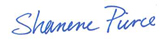 									Shanene Pierce 									Environmental Health Inspector, CSP, BEHCHARLES D. BAKERGovernorKARYN E. POLITOLieutenant Governor 